Exercice 20…(1) cf. Arrêté du Premier ministre du 11 octobre 2006 portant fixation des modalités de présentation du compte rendu financier prévu par le quatrième alinéa de l'article 10 de la loi du 12 avril 2000 relative aux droits des citoyens dans leurs relations avec les administrations. (2) L’attention du demandeur est appelée sur le fait que les indications sur les financements demandés auprès d’autres financeurs publics valent déclaration sur l’honneur et tiennent lieu de justificatifs. Aucun document complémentaire ne sera susceptible d’être demandé si cette partie est complétée en indiquant les autres services et collectivités sollicitées. (3) Ne pas indiquer les centimes d’euros.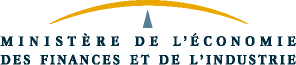 Quelles ont été les règles de répartition des charges indirectes affectées à l'action subventionnée (tableau indiquant les critères utilisés pour la ventilation des charges communes par nature)Veuillez indiquer et justifier les écarts éventuels entre le budget prévisionnel et la réalisation de l’actionQuelles sont les contributions volontaires en nature affectées à la réalisation du projet ou de l'action subventionnée2 ?Avez-vous des observations à faire sur le compte rendu financier de l’opération subventionnée ?Je soussigné(e),	(nom et prénom)représentant(e) légal(e) de l’association,certifie exactes les informations du présent compte rendu.Fait, le .......................................... à ................................................................................................Signature1 Le compte rendu financier des associations et fondations est établi par référence au règlement n° 99-01 du 16 février 1999 du comité de la réglementation comptable relatif aux modalités d'établissement des comptes annuels des associations et fondations homologué par l'arrêté du 8 avril 1999.2 Les « contributions volontaires » correspondent au bénévolat, aux mises à disposition gratuites de personnes ainsi que de biens meubles (matériel, véhicules, etc.) ou immeubles. Leur inscription en comptabilité n'est possible que si l'association dispose d'une information quantitative et valorisable sur ces contributions volontaires ainsi que de méthodes d'enregistrement fiables.Les objectifs de l’action ont-ils été atteints ? :Veuillez décrire précisément en quoi a consisté votre action :Quel a été le nombre approximatif de personnes bénéficiaires (par type de publics cibles) ? :Quels ont été les date(s) et lieu(x) de réalisation de votre action ?:Quels indicateurs d’évaluation de l’action avez-vous utilisés ?:Veuillez indiquer les autres informations qui vous sembleraient pertinentes.CHARGES (3)PrévisionRéalisation%PRODUITS (3)PrévisionPrévisionRéalisation%I. Charges directes affectées à l’actionI. Charges directes affectées à l’actionI. Charges directes affectées à l’actionI. Charges directes affectées à l’actionI. Ressources directes affectées à l’actionI. Ressources directes affectées à l’actionI. Ressources directes affectées à l’actionI. Ressources directes affectées à l’actionI. Ressources directes affectées à l’action60 – Achat70 – Vente de produits finis, prestations de services,marchandisesprestations de servicesAchats matières et fournitures74- Subventionsd’exploitation (2)Autres fournituresEtat: (précisez le(s)ministère(s) sollicité(s)61 - Services extérieurs-Locations immobilières etimmobilières-Entretien et réparation-AssuranceRégion(s):Documentation-Divers-62 - Autres services extérieursDépartement(s):Rémunérations intermédiaires ethonoraires-Publicité, publicationCommune(s):Déplacements, missions-Services bancaires, autres-63 - Impôts et taxesOrganismes sociaux ( àdétailler):Impôts et taxes sur rémunération-Autres impôts et taxes-64- Charges de personnelFonds européens(Rémunération des personnels,CNASEA (emploi aidés)Charges sociales,Autres aides, dons ousubventions affectéesAutres charges de personnel)-65- Autres charges de gestion courante75 - Autres produits de gestion courante66- Charges financières67- Charges exceptionnelles76 - Produits financiers68- Dotation aux amortissements7 8 – Reportsressources non utilisées d’opérations antérieuresI. Charges indirectes affectées à l’actionI. Charges indirectes affectées à l’actionI. Charges indirectes affectées à l’actionI. Charges indirectes affectées à l’actionI. Ressources indirectes affectées à l’actionI. Ressources indirectes affectées à l’actionI. Ressources indirectes affectées à l’actionI. Ressources indirectes affectées à l’actionI. Ressources indirectes affectées à l’actionCharges fixes de fonctionnementFrais financiersAutresTotal des chargesTotal des produitsTotal des produits86- Emplois des contributions volontaires en nature87 - Contributions volontaires en nature87 - Contributions volontaires en nature(Secours en nature(Bénévolat(BénévolatMise à disposition gratuite debiens et prestationsPrestations en naturePrestations en naturePersonnel bénévole)Dons en nature)Dons en nature)TOTALTOTALTOTAL